2023 елга, 2024 һәм 2025 еллар план чорына Татарстан Республикасы Алексеевск муниципаль районының Бутлеровка авыл җирлеге бюджеты турында         Татарстан Республикасы Бюджет кодексы, Алексеевск муниципаль районының Бутлеровка авыл җирлеге Уставының 79 нчы маддәсе нигезендәАлексеевск муниципаль районының Бутлеровка авыл җирлеге Советы карар итте:                                                                               1. 2023 елга Алексеевск муниципаль районы Бутлеровка авыл җирлеге бюджетының төп характеристикаларын түбәндәгечә расларга:1.1. Алексеевск муниципаль районы Бутлеровка авыл җирлеге бюджеты керемнәренең фаразлана торган гомуми күләмен 1932,0 мең.сум;1.2. Алексеевск муниципаль районы Бутлеровка авыл җирлеге бюджеты чыгымнарының гомуми күләме 1932,0 мең.сум.1.3. Алексеевск муниципаль районы Бутлеровка авыл җирлеге бюджеты кытлыгы 2023 елга нульгә тигез.2. 2024 һәм 2025 еллар план чорына Алексеевск муниципаль районы Бутлеровка авыл җирлеге бюджетының төп характеристикаларын түбәндәгечә расларга:2.1 2024 елга Алексеевск муниципаль районы Бутлеровка авыл җирлеге бюджеты керемнәренең фаразлана торган гомуми күләме 1959,1 мең.сум һәм 2025 елга 2000,2 мең.сум;2.2 Алексеевск муниципаль районы Бутлеровка авыл җирлеге бюджеты чыгымнарының гомуми күләме:- 2024 елга 1959,1 мең сум күләмендә, шул исәптән шартлы рәвештә расланган чыгымнар 49,0 мең сум;- 2025 елга 2000,2 мең сум күләмендә, шул исәптән шартлы рәвештә расланган чыгымнар-100,0 мең сум.2.3 Алексеевск муниципаль районының Бутлеровка авыл җирлеге бюджеты кытлыгы 2024 елга һәм 2025 елга нульгә тигез.3.2023 елга, 2024 һәм 2025 еллар план чорына Алексеевск муниципаль районының Бутлеровка авыл җирлеге бюджеты кытлыгын финанслау чыганакларын әлеге карарга 1 нче кушымта нигезендә расларга.4. Алексеевск муниципаль районы Бутлеровка авыл җирлегенең 2024 елның 1 гыйнварына муниципаль эчке бурычының нульле әһәмияткә ия югары чиген, шул исәптән Алексеевск муниципаль районы Бутлеровка авыл җирлегенең муниципаль гарантияләре буенча югары чиген, нульле әһәмияткә ия булуын расларга.5.  Алексеевск муниципаль районы Бутлеровка авыл җирлегенең 2025 елның 1 гыйнварына муниципаль эчке бурычының нульле әһәмияткә ия югары чиген, шул исәптән Алексеевск муниципаль районы Бутлеровка авыл җирлегенең муниципаль гарантияләре буенча югары чиген, нульле әһәмияткә ия булуын расларга.6. Алексеевск муниципаль районы Бутлеровка авыл җирлегенең 2026 елның 1 гыйнварына муниципаль эчке бурычының нульле әһәмияткә ия югары чиген, шул исәптән Алексеевск муниципаль районы Бутлеровка авыл җирлегенең муниципаль гарантияләре буенча югары чиген, нульле әһәмияткә ия булуын расларга.7. Алексеевск муниципаль районының Бутлеровка авыл җирлегенең муниципаль бурычының чик күләмен билгеләргә:- 2023 елда-0 мең сум күләмендә;- 2024 елда-0 мең сум күләмендә. - 2025 елда-0 мең сум күләмендә.          8. Алексеевск муниципаль районының Бутлеровка и авыл җирлеге бюджетында 2023 елга һәм 2024 һәм 2025 еллар план чорына керемнәрнең фаразлана торган күләмнәрен әлеге карарга 2 нче кушымта нигезендә исәпкә алырга.          9. Бюджет ассигнованиеләрен 2023 елга, 2024 һәм 2025 еллар план чорына бюджет чыгымнары классификациясе төрләре төркемнәренең бүлекләре һәм бүлекчәләре, максатчан статьялары буенча бүлүне әлеге карарга 3 нче кушымта нигезендә расларга.          10. 2023 елга, 2024 һәм 2025 еллар план чорына Алексеевск муниципаль районы Бутлеровка авыл җирлеге бюджеты чыгымнарының ведомство структурасын әлеге карарга 4 нче кушымта нигезендә расларга.11. Җирлекләрнең бюджет тәэмин ителешен тигезләүгә дотацияләр күләмен расларга 2023 елга 1240,7 мең сум күләмендә, 2024 елга 1261,8 мең сум күләмендә, 2025 елга 1297,2 мең сум күләмендә 12. Җирлекләр бюджетларының балансын тәэмин итү чараларына ярдәм итү өчен җирлекләр бюджетларына дотацияләр күләмен расларга 2023 елга 2,1 мең сум күләмендә, 2024 елга 1,5 мең сум күләмендә, 2025 елга 1,5 мең сум күләмендә13. Хәрби комиссариатлар булмаган территорияләрдә беренчел хәрби исәпкә алуны гамәлгә ашыру вәкаләтләрен гамәлгә ашыруга җирлекләр бюджетларына субвенцияләр күләмен расларга2023 елга 128,8 мең сум күләмендә, 2024 елга 132,6 мең сум күләмендә, 2025 елга 137,5 мең сум күләмендә14. Алексеевск муниципаль районының Бутлеровка авыл җирлеге Советы 2023 елда муниципаль хезмәткәрләрнең, шулай ук Алексеевск муниципаль районы Бутлеровка авыл җирлегенең һәм Алексеевск муниципаль районы Бутлеровка авыл җирлегенең муниципаль казна учреждениеләре хезмәткәрләренең санын арттыруга китерә торган карарларны, мондый карарлар кабул итү очракларыннан тыш, Алексеевск муниципаль районының Бутлеровка авыл җирлегенең җирле үзидарә органнарына, Алексеевск муниципаль районы Бутлеровка  авыл җирлегенең муниципаль казна учреждениеләренә яңа функцияләр яисә вәкаләтләр бирү белән бәйле рәвештә кабул ителә алмый.15. Алексеевск муниципаль районы Бутлеровка авыл җирлеге бюджетының 2023 елның 1 гыйнварына Алексеевск муниципаль районының Бутлеровка авыл җирлеге исеменнән төзелгән 2022 елда түләнергә тиешле товарлар белән тәэмин итүгә, эшләр башкаруга, хезмәт күрсәтүләргә муниципаль контрактлар бирү өчен файдаланылмаган бюджет ассигнованиеләре суммасыннан артмаган күләмдә калган акчалар күләме, 2022 елда аларны бирү максатчан билгеләнеше булган, җирле бюджет акчаларын алучыларның акчалата йөкләмәләрен түләү өчен кирәкле сумма чикләрендә гамәлгә ашырылган, әлеге бюджетара трансфертлар, юридик затларга субсидияләр бирүгә бюджет ассигнованиеләре булган Алексеевск муниципаль районы Бутлеровка авыл җирлеге бюджетыннан авыл җирлекләренә башка бюджетара трансфертлар бирүгә бюджет ассигнованиеләре 2022 елда аларны бирү сумма чикләрендә башкарылды, субсидияләр алучыларның акчалата йөкләмәләрен түләү өчен кирәкле булган, аларны финанс белән тәэмин итү чыганагы булып күрсәтелгән субсидияләр булган, 2023 елда Алексеевск муниципаль районының Бутлеровка авыл җирлеге башкарма комитеты тарафыннан тиешле карар кабул ителгән очракта күрсәтелгән максатларга тиешле бюджет ассигнованиеләрен арттыруга җибәрелә.16. Татарстан Республикасы Финанс министрлыгының казначылык органнары Алексеевск муниципаль районының Бутлеровка авыл җирлеге бюджетын, шулай ук төзелгән килешүләр нигезендә җирлекләр бюджетларын үтәү буенча аерым функцияләрне үтәүне гамәлгә ашыра.           17.Бу карар 2023 елның 1 гыйнварыннан үз көченә керә.18. Әлеге карарны   Татарстан Республикасы Муниципаль берәмлекләре порталындагы җирлек сайтында һәм Татарстан Республикасы Алексеевск муниципаль районы Бутлеровка авыл җирлеге Советы бинасында мәгълүмат стендында урнаштырырга.Бутлеровка авыл җирлеге БашлыгыСовет рәисе                                                                                       И.Л.Хушанова          Бутлеровка авылҗирлеге Советының  09.12.2022 ел, № 37карарына 1 нче кушымтаТаблица 12023 елга Алексеевск муниципаль районы Бутлеровка авыл җирлеге бюджеты кытлыгын финанслау чыганаклары.            мең. сум     Таблица 22024-2025 елларга Алексеевск муниципаль районы Бутлеровка авыл җирлеге бюджеты кытлыгын финанслау чыганаклары   Мең.сум      Таблица 2   СОВЕТ БУТЛЕРОВСКОГО СЕЛЬСКОГО ПОСЕЛЕНИЯ         АЛЕКСЕЕВСКОГО МУНИЦИПАЛЬНОГО РАЙОНАРЕСПУБЛИКИ ТАТАРСТАН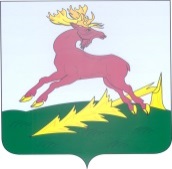 ТАТАРСТАН РЕСПУБЛИКАСЫ             АЛЕКСЕЕВСКМУНИЦИПАЛЬ РАЙОНЫНЫҢ           БУТЛЕРОВКА АВЫЛ        ҖИРЛЕГЕ  СОВЕТЫ РЕШЕНИЕ                           09.12.2022                                                       Юеш Көрнәле ав.                                    КАРАР                                                № 37Күрсәткеч кодыКүрсәткеч исемеСумма01 00 00 00 00 0000 000Бюджет кытлыгын эчке финанслау чыганаклары0,001 05 00 00 00 0000 000Бюджет чараларын исәпкә алу счетларында калган чараларны үзгәртү0,001 05 00 00 00 0000 500Бюджетларның калган акчаларын арттыру    -3222,401 05 02 01 00 0000 500Бюджетларның калган башка акчаларын арттыру-3222,401 05 02 01 05 0000 510Алексеевск муниципаль районы бюджетының калган башка акчаларын арттыру-3222,401 05 00 00 00 0000 600Бюджетларның калган чараларын киметү3222,401 05 02 01 00 0000 600Бюджетларның калган башка акчаларын киметү3222,401 05 02 01 05 0000 610Алексеевск муниципаль районы бюджетының калган башка акчаларын киметү3222,4Күрсәткеч кодыКүрсәткеч исемеСуммаСуммаКүрсәткеч кодыКүрсәткеч исеме2024202501 00 00 00 00 0000 000Бюджет кытлыгын эчке финанслау чыганаклары0,00,001 05 00 00 00 0000 000Бюджет чараларын исәпкә алу счетларында калган чараларны үзгәртү0,00,001 05 00 00 00 0000 510Бюджетларның калган акчаларын арттыру-3261,5-3313,301 05 02 01 00 0000 510Бюджетларның калган башка акчаларын арттыру-3261,5-3313,301 05 02 01 05 0000 510Алексеевск муниципаль районы бюджетының калган башка акчаларын арттыру-3261,5-3313,301 05 00 00 00 0000 610Бюджетларның калган чараларын киметү3261,53313,301 05 02 01 00 0000 610Бюджетларның калган башка акчаларын киметү3261,53313,301 05 02 01 05 0000 610Алексеевск муниципаль районы бюджетының калган башка акчаларын киметү3261,53313,3Бутлеровка авылБутлеровка авылБутлеровка авылҗирлеге Советының  җирлеге Советының  җирлеге Советының  09.12.2022 ел,№ 3709.12.2022 ел,№ 3709.12.2022 ел,№ 37карарына 2 нче кушымтакарарына 2 нче кушымтакарарына 2 нче кушымтаТаблица 12023 елга Алексеевск муниципаль районы Бутлеровка авыл җирлеге бюджетының фаразлана торган керемнәре күләмнәре2023 елга Алексеевск муниципаль районы Бутлеровка авыл җирлеге бюджетының фаразлана торган керемнәре күләмнәре2023 елга Алексеевск муниципаль районы Бутлеровка авыл җирлеге бюджетының фаразлана торган керемнәре күләмнәре2023 елга Алексеевск муниципаль районы Бутлеровка авыл җирлеге бюджетының фаразлана торган керемнәре күләмнәре2023 елга Алексеевск муниципаль районы Бутлеровка авыл җирлеге бюджетының фаразлана торган керемнәре күләмнәре2023 елга Алексеевск муниципаль районы Бутлеровка авыл җирлеге бюджетының фаразлана торган керемнәре күләмнәремең.сумИсемеКерем коды2023 годИсемеКерем коды2023 годСАЛЫМ ҺӘМ САЛЫМ БУЛМАГАН КЕРЕМНӘР1 00 00000 00 0000 0002814,75ТАБЫШКА САЛЫМНАР, КЕРЕМНӘР1 01 00000 00 0000 000559,00Физик затлар кеременә салым1 01 02000 01 0000 110559,00МИЛЕККӘ САЛЫМНАР1 06 00000 00 0000 0002 255,75Физик затлар милкенә салым1 06 01000 10 0000 110173,00Бердәм авыл хуҗалыгы салымы1 05 03010 01 1000 110803,75Җир салымы1 06 06000 10 0000 1101 279,00ТҮЛӘҮСЕЗ КЕРЕМНӘР2 00 00000 00 0000 000407,65РФ бюджет системасының башка бюджетларыннан кире кайтарылмый торган керемнәр2 02 00000 00 0000 000280,85Муниципаль берәмлекләр бюджетларына дотацияләр2 02 10000 00 0000 150280,85Муниципаль берәмлекләр бюджетларына субвенцияләр2 02 30000 00 0000 150126,80БАРЛЫК КЕРЕМНӘР3222,40Таблица 2Таблица 2                      2024 -2025 елларга Алексеевск муниципаль районы Бутлеровка авыл җирлеге бюджетының фаразлана торган керемнәре күләмнәре                      2024 -2025 елларга Алексеевск муниципаль районы Бутлеровка авыл җирлеге бюджетының фаразлана торган керемнәре күләмнәре                      2024 -2025 елларга Алексеевск муниципаль районы Бутлеровка авыл җирлеге бюджетының фаразлана торган керемнәре күләмнәре                      2024 -2025 елларга Алексеевск муниципаль районы Бутлеровка авыл җирлеге бюджетының фаразлана торган керемнәре күләмнәремең.сумИсемеКерем кодыПлан чорыПлан чорыИсемеКерем коды2024 ел2025 елСАЛЫМ ҺӘМ САЛЫМ БУЛМАГАН КЕРЕМНӘР1 00 00000 00 0000 0002 947,203 083,20ТАБЫШКА САЛЫМНАР, КЕРЕМНӘР1 01 00000 00 0000 000598,70598,70Физик затлар кеременә салым1 01 02000 01 0000 110598,70598,70МИЛЕККӘ САЛЫМНАР1 06 00000 00 0000 0002 348,502 445,00Физик затлар милкенә салым1 06 01000 10 0000 110173,00173,00Бердәм авыл хуҗалыгы салымы1 05 03010 01 1000 110896,50        993,00Җир салымы1 06 06000 10 0000 1101 279,001 279,00ТҮЛӘҮСЕЗ КЕРЕМНӘР2 00 00000 00 0000 000314,30230,10РФ бюджет системасының башка бюджетларыннан кире кайтарылмый торган керемнәр2 02 00000 00 0000 000314,30230,10Муниципаль берәмлекләр бюджетларына дотацияләр2 02 10000 00 0000 150181,7092,60Муниципаль берәмлекләр бюджетларына субвенцияләр2 02 30000 00 0000 150132,60137,50БАРЛЫК КЕРЕМНӘР3 261,503 313,30Бутлеровка авылБутлеровка авылБутлеровка авылБутлеровка авылБутлеровка авылҗирлеге Советының  җирлеге Советының  җирлеге Советының  җирлеге Советының  җирлеге Советының  09.12.2022 ел,№ 3709.12.2022 ел,№ 3709.12.2022 ел,№ 3709.12.2022 ел,№ 3709.12.2022 ел,№ 37карарына 3 нче кушымтакарарына 3 нче кушымтакарарына 3 нче кушымтакарарына 3 нче кушымтакарарына 3 нче кушымтаТаблица 1Таблица 12023  елга Алексеевск муниципаль  районы Бутлеровка авыл җирлеге бюджеты чыгымнары классификациясенең бүлекләре һәм бүлекчәләре, максатчан маддәләре, чыгымнар төрләре төркемнәре буенча бюджет ассигнованиеләрен бүлү	2023  елга Алексеевск муниципаль  районы Бутлеровка авыл җирлеге бюджеты чыгымнары классификациясенең бүлекләре һәм бүлекчәләре, максатчан маддәләре, чыгымнар төрләре төркемнәре буенча бюджет ассигнованиеләрен бүлү	2023  елга Алексеевск муниципаль  районы Бутлеровка авыл җирлеге бюджеты чыгымнары классификациясенең бүлекләре һәм бүлекчәләре, максатчан маддәләре, чыгымнар төрләре төркемнәре буенча бюджет ассигнованиеләрен бүлү	2023  елга Алексеевск муниципаль  районы Бутлеровка авыл җирлеге бюджеты чыгымнары классификациясенең бүлекләре һәм бүлекчәләре, максатчан маддәләре, чыгымнар төрләре төркемнәре буенча бюджет ассигнованиеләрен бүлү	2023  елга Алексеевск муниципаль  районы Бутлеровка авыл җирлеге бюджеты чыгымнары классификациясенең бүлекләре һәм бүлекчәләре, максатчан маддәләре, чыгымнар төрләре төркемнәре буенча бюджет ассигнованиеләрен бүлү	2023  елга Алексеевск муниципаль  районы Бутлеровка авыл җирлеге бюджеты чыгымнары классификациясенең бүлекләре һәм бүлекчәләре, максатчан маддәләре, чыгымнар төрләре төркемнәре буенча бюджет ассигнованиеләрен бүлү	2023  елга Алексеевск муниципаль  районы Бутлеровка авыл җирлеге бюджеты чыгымнары классификациясенең бүлекләре һәм бүлекчәләре, максатчан маддәләре, чыгымнар төрләре төркемнәре буенча бюджет ассигнованиеләрен бүлү	мең.суммең.сумИсемеРзПРЦСРВРсуммасуммаГомум дәүләт эшләре011 246,501 246,50Муниципаль берәмлек башлыгының эшләве0102433,60433,60Билгеләнгән функцияләр өлкәсендә җитәкчелек һәм идарә итү010299 0 00 00000433,60433,60Муниципаль берәмлек башлыгы010299 0 00 02030433,60433,60Дәүләт (муниципаль) органнары, казна учреждениеләре, бюджеттан тыш дәүләт фондлары белән идарә итү органнары функцияләрен үтәүне тәэмин итү максатларында персоналга түләү чыгымнары 010299 0 00 02030100433,60433,60Башкарма органнар эшчәнлеге0104414,90414,90Үзәк аппарат010499 0 00 02040414,90414,90Дәүләт (муниципаль) органнары, казна учреждениеләре, бюджеттан тыш дәүләт фондлары белән идарә итү органнары функцияләрен үтәүне тәэмин итү максатларында персоналга түләү чыгымнары 010499 0 00 02040100320,65320,65Дәүләт (муниципаль) ихтыяҗлары өчен товарлар сатып алу, эшләр башкару һәм хезмәтләр күрсәтү010499 0 00 0204020087,4587,45Башка салымнар, җыемнар һәм башка түләүләр түләү010499 0 00 020408006,806,80Резерв фонды011123,0023,00Башкарма комитетның резерв фонды 011199 0 00 0741123,0023,00Башка бюджет ассигнованиеләре011199 0 00 0741180023,0023,00Башка Гомумдәүләт мәсьәләләре0113375,00375,002015-2022 елларга Алексеевск муниципаль районының коррупциягә каршы комплекслы программасы011399 0 00 020431,001,00Дәүләт (муниципаль) ихтыяҗлары өчен товарлар сатып алу, эшләр башкару һәм хезмәтләр күрсәтү011399 0 00 020432001,001,00Милеккә салым түләү 011399 0 00 02950374,00374,00Оешмалар милкенә салым һәм җир салымын түләү011399 0 00 02950800374,00374,00Милли оборона02126,80126,80Мобилизация һәм хәрби хезмәткә әзерлек0203126,80126,80Хәрби комиссариатлар булмаган территорияләрдә беренчел хәрби исәпкә алуны гамәлгә ашыру020399 0 00 51180115,70115,70Дәүләт (муниципаль) органнары, казна учреждениеләре, ор-бюджеттан тыш дәүләт фондлары белән идарә итү органнары функцияләрен үтәүне тәэмин итү максатларында персоналга түләүгә чыгымнар 020399 0 00 51180100115,70115,70Дәүләт (муниципаль) ихтыяҗлары өчен товарлар сатып алу, эшләр башкару һәм хезмәтләр күрсәтү0203100 0 00 5118020011,1011,10Торак-коммуналь хуҗалык05406,70406,70Урамнарны яктырту0503Б1 000 78010258,70258,70Дәүләт (муниципаль) ихтыяҗлары өчен товарлар сатып алу, эшләр башкару һәм хезмәтләр күрсәтү0503Б1 000 78010200258,70258,70Төзекләндерү0503Б1 000 7805044,0044,00Дәүләт (муниципаль) ихтыяҗлары өчен товарлар сатып алу, эшләр башкару һәм хезмәтләр күрсәтү0503Б1 000 7805020044,0044,00Оешмалар милкенә салым һәм җир салымын түләү0503Б1 000 78050800104,00104,00Мәдәният, кинематография081 421,501 421,50Мәдәният08011 421,501 421,502019-2023 елларга Татарстан Республикасы Алексеевск муниципаль районында терроризмны һәм экстремизмны профилактикалау программасы080106 3 00 0000 01,001,00"Терроризм һәм экстремизмны профилактикалау»төп чарасы080106 3 01 0000 01,001,00Программа чараларын тормышка ашыру080106 3 01 1099 01,001,00Дәүләт (муниципаль) ихтыяҗлары өчен товарлар сатып алу, эшләр башкару һәм хезмәтләр күрсәтү080106 3 01 1099 02001,001,00"2020-2025 елларга Алексеевск муниципаль районында мәдәниятне үстерү"муниципаль программасы080108 000 0000 01 420,501 420,50"Клуб, концерт оешмалары һәм башкарма сәнгатьне үстерү"төп чарасы080108 401 0000 01 420,501 420,50Клублар һәм мәдәни-ял үзәкләре эшчәнлеген тәэмин итү080108 401 4409 11 420,501 420,50Дәүләт (муниципаль) органнары, казна учреждениеләре, бюджеттан тыш дәүләт фондлары белән идарә итү органнары функцияләрен үтәүне тәэмин итү максатларында персоналга түләүгә чыгымнар 080108 401 44091100483,80483,80Дәүләт (муниципаль) ихтыяҗлары өчен товарлар сатып алу, эшләр башкару һәм хезмәтләр күрсәтү080108 401 44091200799,70799,70Оешмалар милкенә салым һәм җир салымын түләү080108 401 44091800137,00137,00Тискәре трансфертлар011199 0 00 0741120020,9020,90Барлык чыгымнар3 222,403 222,40Таблица 2Таблица 22024-2025 елларга Алексеевск муниципаль   районы Бутлеровка авыл җирлеге бюджеты чыгымнары классификациясенең бүлекләре һәм бүлекчәләре, максатчан маддәләре, чыгымнар төрләре төркемнәре буенча бюджет ассигнованиеләрен бүлү2024-2025 елларга Алексеевск муниципаль   районы Бутлеровка авыл җирлеге бюджеты чыгымнары классификациясенең бүлекләре һәм бүлекчәләре, максатчан маддәләре, чыгымнар төрләре төркемнәре буенча бюджет ассигнованиеләрен бүлү2024-2025 елларга Алексеевск муниципаль   районы Бутлеровка авыл җирлеге бюджеты чыгымнары классификациясенең бүлекләре һәм бүлекчәләре, максатчан маддәләре, чыгымнар төрләре төркемнәре буенча бюджет ассигнованиеләрен бүлү2024-2025 елларга Алексеевск муниципаль   районы Бутлеровка авыл җирлеге бюджеты чыгымнары классификациясенең бүлекләре һәм бүлекчәләре, максатчан маддәләре, чыгымнар төрләре төркемнәре буенча бюджет ассигнованиеләрен бүлү2024-2025 елларга Алексеевск муниципаль   районы Бутлеровка авыл җирлеге бюджеты чыгымнары классификациясенең бүлекләре һәм бүлекчәләре, максатчан маддәләре, чыгымнар төрләре төркемнәре буенча бюджет ассигнованиеләрен бүлү2024-2025 елларга Алексеевск муниципаль   районы Бутлеровка авыл җирлеге бюджеты чыгымнары классификациясенең бүлекләре һәм бүлекчәләре, максатчан маддәләре, чыгымнар төрләре төркемнәре буенча бюджет ассигнованиеләрен бүлү2024-2025 елларга Алексеевск муниципаль   районы Бутлеровка авыл җирлеге бюджеты чыгымнары классификациясенең бүлекләре һәм бүлекчәләре, максатчан маддәләре, чыгымнар төрләре төркемнәре буенча бюджет ассигнованиеләрен бүлү2024-2025 елларга Алексеевск муниципаль   районы Бутлеровка авыл җирлеге бюджеты чыгымнары классификациясенең бүлекләре һәм бүлекчәләре, максатчан маддәләре, чыгымнар төрләре төркемнәре буенча бюджет ассигнованиеләрен бүлү2024-2025 елларга Алексеевск муниципаль   районы Бутлеровка авыл җирлеге бюджеты чыгымнары классификациясенең бүлекләре һәм бүлекчәләре, максатчан маддәләре, чыгымнар төрләре төркемнәре буенча бюджет ассигнованиеләрен бүлү2024-2025 елларга Алексеевск муниципаль   районы Бутлеровка авыл җирлеге бюджеты чыгымнары классификациясенең бүлекләре һәм бүлекчәләре, максатчан маддәләре, чыгымнар төрләре төркемнәре буенча бюджет ассигнованиеләрен бүлү2024-2025 елларга Алексеевск муниципаль   районы Бутлеровка авыл җирлеге бюджеты чыгымнары классификациясенең бүлекләре һәм бүлекчәләре, максатчан маддәләре, чыгымнар төрләре төркемнәре буенча бюджет ассигнованиеләрен бүлү2024-2025 елларга Алексеевск муниципаль   районы Бутлеровка авыл җирлеге бюджеты чыгымнары классификациясенең бүлекләре һәм бүлекчәләре, максатчан маддәләре, чыгымнар төрләре төркемнәре буенча бюджет ассигнованиеләрен бүлү2024-2025 елларга Алексеевск муниципаль   районы Бутлеровка авыл җирлеге бюджеты чыгымнары классификациясенең бүлекләре һәм бүлекчәләре, максатчан маддәләре, чыгымнар төрләре төркемнәре буенча бюджет ассигнованиеләрен бүлү2024-2025 елларга Алексеевск муниципаль   районы Бутлеровка авыл җирлеге бюджеты чыгымнары классификациясенең бүлекләре һәм бүлекчәләре, максатчан маддәләре, чыгымнар төрләре төркемнәре буенча бюджет ассигнованиеләрен бүлү2024-2025 елларга Алексеевск муниципаль   районы Бутлеровка авыл җирлеге бюджеты чыгымнары классификациясенең бүлекләре һәм бүлекчәләре, максатчан маддәләре, чыгымнар төрләре төркемнәре буенча бюджет ассигнованиеләрен бүлү2024-2025 елларга Алексеевск муниципаль   районы Бутлеровка авыл җирлеге бюджеты чыгымнары классификациясенең бүлекләре һәм бүлекчәләре, максатчан маддәләре, чыгымнар төрләре төркемнәре буенча бюджет ассигнованиеләрен бүлү2024-2025 елларга Алексеевск муниципаль   районы Бутлеровка авыл җирлеге бюджеты чыгымнары классификациясенең бүлекләре һәм бүлекчәләре, максатчан маддәләре, чыгымнар төрләре төркемнәре буенча бюджет ассигнованиеләрен бүлү2024-2025 елларга Алексеевск муниципаль   районы Бутлеровка авыл җирлеге бюджеты чыгымнары классификациясенең бүлекләре һәм бүлекчәләре, максатчан маддәләре, чыгымнар төрләре төркемнәре буенча бюджет ассигнованиеләрен бүлү2024-2025 елларга Алексеевск муниципаль   районы Бутлеровка авыл җирлеге бюджеты чыгымнары классификациясенең бүлекләре һәм бүлекчәләре, максатчан маддәләре, чыгымнар төрләре төркемнәре буенча бюджет ассигнованиеләрен бүлү2024-2025 елларга Алексеевск муниципаль   районы Бутлеровка авыл җирлеге бюджеты чыгымнары классификациясенең бүлекләре һәм бүлекчәләре, максатчан маддәләре, чыгымнар төрләре төркемнәре буенча бюджет ассигнованиеләрен бүлү2024-2025 елларга Алексеевск муниципаль   районы Бутлеровка авыл җирлеге бюджеты чыгымнары классификациясенең бүлекләре һәм бүлекчәләре, максатчан маддәләре, чыгымнар төрләре төркемнәре буенча бюджет ассигнованиеләрен бүлү2024-2025 елларга Алексеевск муниципаль   районы Бутлеровка авыл җирлеге бюджеты чыгымнары классификациясенең бүлекләре һәм бүлекчәләре, максатчан маддәләре, чыгымнар төрләре төркемнәре буенча бюджет ассигнованиеләрен бүлү2024-2025 елларга Алексеевск муниципаль   районы Бутлеровка авыл җирлеге бюджеты чыгымнары классификациясенең бүлекләре һәм бүлекчәләре, максатчан маддәләре, чыгымнар төрләре төркемнәре буенча бюджет ассигнованиеләрен бүлү2024-2025 елларга Алексеевск муниципаль   районы Бутлеровка авыл җирлеге бюджеты чыгымнары классификациясенең бүлекләре һәм бүлекчәләре, максатчан маддәләре, чыгымнар төрләре төркемнәре буенча бюджет ассигнованиеләрен бүлү2024-2025 елларга Алексеевск муниципаль   районы Бутлеровка авыл җирлеге бюджеты чыгымнары классификациясенең бүлекләре һәм бүлекчәләре, максатчан маддәләре, чыгымнар төрләре төркемнәре буенча бюджет ассигнованиеләрен бүлү2024-2025 елларга Алексеевск муниципаль   районы Бутлеровка авыл җирлеге бюджеты чыгымнары классификациясенең бүлекләре һәм бүлекчәләре, максатчан маддәләре, чыгымнар төрләре төркемнәре буенча бюджет ассигнованиеләрен бүлү2024-2025 елларга Алексеевск муниципаль   районы Бутлеровка авыл җирлеге бюджеты чыгымнары классификациясенең бүлекләре һәм бүлекчәләре, максатчан маддәләре, чыгымнар төрләре төркемнәре буенча бюджет ассигнованиеләрен бүлү2024-2025 елларга Алексеевск муниципаль   районы Бутлеровка авыл җирлеге бюджеты чыгымнары классификациясенең бүлекләре һәм бүлекчәләре, максатчан маддәләре, чыгымнар төрләре төркемнәре буенча бюджет ассигнованиеләрен бүлүмең.сумИсемеРзПРЦСРВРсуммасуммаИсемеРзПРЦСРВР2024 ел2025 елГомум дәүләт эшләре011 255,001 280,70Муниципаль берәмлек башлыгының эшләве0102446,61460,00Билгеләнгән функцияләр өлкәсендә җитәкчелек һәм идарә итү010299 0 00 00000446,61460,00Муниципаль берәмлек башлыгы010299 0 00 02030446,61460,00Дәүләт (муниципаль) органнары, казна учреждениеләре, бюджеттан тыш дәүләт фондлары белән идарә итү органнары функцияләрен үтәүне тәэмин итү максатларында персоналга түләү чыгымнары 010299 0 00 02030100446,61460,00Башкарма органнар эшчәнлеге0104410,39422,70Үзәк аппарат010499 0 00 02040410,39422,70Дәүләт (муниципаль) органнары, казна учреждениеләре, бюджеттан тыш дәүләт фондлары белән идарә итү органнары функцияләрен үтәүне тәэмин итү максатларында персоналга түләү чыгымнары 010499 0 00 02040100330,27340,20Дәүләт (муниципаль) ихтыяҗлары өчен товарлар сатып алу, эшләр башкару һәм хезмәтләр күрсәтү010499 0 00 0204020073,3275,70Башка салымнар, җыемнар һәм башка түләүләр түләү010499 0 00 020408006,806,80Резерв фонды011123,0023,00Башкарма комитетның резерв фонды 011199 0 00 0741123,0023,00Башка бюджет ассигнованиеләре011199 0 00 0741180023,0023,00Башка Гомумдәүләт мәсьәләләре0113375,00375,002015-2022 елларга Алексеевск муниципаль районының коррупциягә каршы комплекслы программасы011399 0 00 020431,001,00Дәүләт (муниципаль) ихтыяҗлары өчен товарлар сатып алу, эшләр башкару һәм хезмәтләр күрсәтү011399 0 00 020432001,001,00Милеккә салым түләү 011399 0 00 02950374,00374,00Оешмалар милкенә салым һәм җир салымын түләү011399 0 00 02950800374,00374,00Милли оборона02132,60137,50Мобилизация һәм хәрби хезмәткә әзерлек0203121,70126,60Хәрби комиссариатлар булмаган территорияләрдә беренчел хәрби исәпкә алуны гамәлгә ашыру020399 0 00 51180121,70126,60Дәүләт (муниципаль) органнары, казна учреждениеләре, ор-бюджеттан тыш дәүләт фондлары белән идарә итү органнары функцияләрен үтәүне тәэмин итү максатларында персоналга түләүгә чыгымнар 020399 0 00 51180100121,70126,60Дәүләт (муниципаль) ихтыяҗлары өчен товарлар сатып алу, эшләр башкару һәм хезмәтләр күрсәтү020310000 0 5118020010,9010,90Торак-коммуналь хуҗалык05412,80415,90Урамнарны яктырту0503Б1 000 78010264,80267,90Дәүләт (муниципаль) ихтыяҗлары өчен товарлар сатып алу, эшләр башкару һәм хезмәтләр күрсәтү0503Б1 000 78010200264,80267,90Төзекләндерү0503Б1 000 7805044,0044,00Дәүләт (муниципаль) ихтыяҗлары өчен товарлар сатып алу, эшләр башкару һәм хезмәтләр күрсәтү0503Б1 000 7805020044,0044,00Оешмалар милкенә салым һәм җир салымын түләү0503Б1 000 78050800104,00104,00Мәдәният, кинематография081 352,401 281,40Мәдәният08011 352,401 281,402019-2023 елларга Татарстан Республикасы Алексеевск муниципаль районында терроризмны һәм экстремизмны профилактикалау программасы080106 3 00 0000 01,001,00"Терроризм һәм экстремизмны профилактикалау»төп чарасы080106 3 01 0000 01,001,00Программа чараларын тормышка ашыру080106 3 01 1099 01,001,00Дәүләт (муниципаль) ихтыяҗлары өчен товарлар сатып алу, эшләр башкару һәм хезмәтләр күрсәтү080106 3 01 1099 02001,001,00"2020-2025 елларга Алексеевск муниципаль районында мәдәниятне үстерү"муниципаль программасы080108 000 0000 01 351,401 280,40"Клуб, концерт оешмалары һәм башкарма сәнгатьне үстерү"төп чарасы080108 401 0000 01 351,401 280,40Клублар һәм мәдәни-ял үзәкләре эшчәнлеген тәэмин итү080108 401 4409 11 351,401 280,40Дәүләт (муниципаль) органнары, казна учреждениеләре, бюджеттан тыш дәүләт фондлары белән идарә итү органнары функцияләрен үтәүне тәэмин итү максатларында персоналга түләүгә чыгымнар 080108 401 44091100498,31512,26Дәүләт (муниципаль) ихтыяҗлары өчен товарлар сатып алу, эшләр башкару һәм хезмәтләр күрсәтү080108 401 44091200725,89640,94Оешмалар милкенә салым һәм җир салымын түләү080108 401 44091800127,20127,20Тискәре трансфертлар 01 1199 0 0007411  20026,7031,80Барлыгы чыгымнар(шартлы расланган чыгымнардан башка)3 179,503 147,30Бутлеровка авылҗирлеге Советының  09.12.2022 ел,№ 37карарына 4 нче кушымтаБутлеровка авылҗирлеге Советының  09.12.2022 ел,№ 37карарына 4 нче кушымтаБутлеровка авылҗирлеге Советының  09.12.2022 ел,№ 37карарына 4 нче кушымтаБутлеровка авылҗирлеге Советының  09.12.2022 ел,№ 37карарына 4 нче кушымтаБутлеровка авылҗирлеге Советының  09.12.2022 ел,№ 37карарына 4 нче кушымтаБутлеровка авылҗирлеге Советының  09.12.2022 ел,№ 37карарына 4 нче кушымтаТаблица 1Таблица 1Таблица 1Таблица 1Таблица 1Таблица 12023 елга Бутлеровка авыл җирлеге бюджеты чыгымнарыныңведомство структурасы2023 елга Бутлеровка авыл җирлеге бюджеты чыгымнарыныңведомство структурасы2023 елга Бутлеровка авыл җирлеге бюджеты чыгымнарыныңведомство структурасы2023 елга Бутлеровка авыл җирлеге бюджеты чыгымнарыныңведомство структурасы2023 елга Бутлеровка авыл җирлеге бюджеты чыгымнарыныңведомство структурасы2023 елга Бутлеровка авыл җирлеге бюджеты чыгымнарыныңведомство структурасы2023 елга Бутлеровка авыл җирлеге бюджеты чыгымнарыныңведомство структурасы2023 елга Бутлеровка авыл җирлеге бюджеты чыгымнарыныңведомство структурасы2023 елга Бутлеровка авыл җирлеге бюджеты чыгымнарыныңведомство структурасы2023 елга Бутлеровка авыл җирлеге бюджеты чыгымнарыныңведомство структурасы2023 елга Бутлеровка авыл җирлеге бюджеты чыгымнарыныңведомство структурасы2023 елга Бутлеровка авыл җирлеге бюджеты чыгымнарыныңведомство структурасы2023 елга Бутлеровка авыл җирлеге бюджеты чыгымнарыныңведомство структурасы2023 елга Бутлеровка авыл җирлеге бюджеты чыгымнарыныңведомство структурасы2023 елга Бутлеровка авыл җирлеге бюджеты чыгымнарыныңведомство структурасы2023 елга Бутлеровка авыл җирлеге бюджеты чыгымнарыныңведомство структурасы2023 елга Бутлеровка авыл җирлеге бюджеты чыгымнарыныңведомство структурасы2023 елга Бутлеровка авыл җирлеге бюджеты чыгымнарыныңведомство структурасы2023 елга Бутлеровка авыл җирлеге бюджеты чыгымнарыныңведомство структурасы2023 елга Бутлеровка авыл җирлеге бюджеты чыгымнарыныңведомство структурасы2023 елга Бутлеровка авыл җирлеге бюджеты чыгымнарыныңведомство структурасы2023 елга Бутлеровка авыл җирлеге бюджеты чыгымнарыныңведомство структурасы2023 елга Бутлеровка авыл җирлеге бюджеты чыгымнарыныңведомство структурасы2023 елга Бутлеровка авыл җирлеге бюджеты чыгымнарыныңведомство структурасымең.сумИсемеВедомствоРзПРЦСРВРВРсуммаБутлеровка авыл җирлеге башкарма комитеты535Гомум дәүләт эшләре535011 246,50Муниципаль берәмлек башлыгының эшләве5350102433,60Билгеләнгән функцияләр өлкәсендә җитәкчелек һәм идарә итү535010299 000 00000433,60Муниципаль берәмлек башлыгы535010299 000 02030433,60Җирле үзидарә органнарының функцияләрен үтәве535010299 000 02030100100433,60Башкарма органнар эшчәнлеге5350104414,90Үзәк аппарат535010499 000 02040414,90Дәүләт (муниципаль) органнары, казна учреждениеләре, бюджеттан тыш дәүләт фондлары белән идарә итү органнары функцияләрен үтәүне тәэмин итү максатларында персоналга түләү чыгымнары 535010499 000 02040100100320,65Дәүләт (муниципаль) ихтыяҗлары өчен товарлар сатып алу, эшләр башкару һәм хезмәтләр күрсәтү535010499 000 0204020020087,45Оешмалар милкенә салым һәм җир салымын түләү535010499 000 020408008006,80Резерв фонды535011123,00Башкарма комитетның резерв фонды 535011199 000 0741123,00Башка чыгымнар535011199 000 0741180080023,00Башка Гомумдәүләт мәсьәләләре5350113375,002015-2022 елларга Алексеевск муниципаль районының коррупциягә каршы комплекслы программасы535011399 000 020431,00Дәүләт (муниципаль) ихтыяҗлары өчен товарлар сатып алу, эшләр башкару һәм хезмәтләр күрсәтү535011399 000 020432002001,00Милеккә салым түләү 535011399 000 02950374,00Оешмалар милкенә салым һәм җир салымын түләү5350113100 000 02950800800374,00Милли оборона53502126,80Мобилизация һәм хәрби хезмәткә әзерлек5350203126,80Хәрби комиссариатлар булмаган территорияләрдә беренчел хәрби исәпкә алуны гамәлгә ашыру535020399 000 51180115,70Дәүләт (муниципаль) органнары, казна учреждениеләре, ор-бюджеттан тыш дәүләт фондлары белән идарә итү органнары функцияләрен үтәүне тәэмин итү максатларында персоналга түләүгә чыгымнар 535020399 000 51180100100115,70Дәүләт (муниципаль) ихтыяҗлары өчен товарлар сатып алу, эшләр башкару һәм хезмәтләр күрсәтү53599 000 5118020020011,10Торак-коммуналь хуҗалык53505406,70Урамнарны яктырту5350503Б1 000 78010258,70Дәүләт (муниципаль) ихтыяҗлары өчен товарлар сатып алу, эшләр башкару һәм хезмәтләр күрсәтү5350503Б1 000 78010200200258,70Төзекләндерү5350503Б1 000 7805044,00Дәүләт (муниципаль) ихтыяҗлары өчен товарлар сатып алу, эшләр башкару һәм хезмәтләр күрсәтү5350503Б1 000 7805020020044,00Милеккә салым түләү5350503Б1 000 78050800800104,00Мәдәният, кинематография535081 421,50Мәдәният53508011 421,502019-2023 елларга Татарстан Республикасы Алексеевск муниципаль районында терроризмны һәм экстремизмны профилактикалау программасы535080106 300 000001,00"Терроризм һәм экстремизмны профилактикалау»төп чарасы535080106 301 000001,00Программа чараларын тормышка ашыру535080106 301 109901,00Дәүләт (муниципаль) ихтыяҗлары өчен товарлар сатып алу, эшләр башкару һәм хезмәтләр күрсәтү535080106 301 109902002001,00"Алексеевск муниципаль районында мәдәниятне үстерү"муниципаль программасы535080108 000 000001 420,50"Клуб, концерт оешмалары һәм башкарма сәнгатьне үстерү"төп чарасы535080108 401 000001 420,50Клублар һәм мәдәни-ял үзәкләре эшчәнлеген тәэмин итү535080108 401 440911 420,50Дәүләт (муниципаль) органнары, казна учреждениеләре, бюджеттан тыш дәүләт фондлары белән идарә итү органнары функцияләрен үтәүне тәэмин итү максатларында персоналга түләүгә чыгымнар 535080108 401 44091100100483,80Дәүләт (муниципаль) ихтыяҗлары өчен товарлар сатып алу, эшләр башкару һәм хезмәтләр күрсәтү535080108 401 44091200200799,70Оешмалар милкенә салым һәм җир салымын түләү535080108 401 44091800800137,00Тискәре трансфертлар01  0199 0 00 07411 200 200 20,90Барлык чыгымнар3 222,402024-2025 елга Бутлеровка авыл җирлеге бюджеты чыгымнарыныңведомство структурасы2024-2025 елга Бутлеровка авыл җирлеге бюджеты чыгымнарыныңведомство структурасы2024-2025 елга Бутлеровка авыл җирлеге бюджеты чыгымнарыныңведомство структурасы2024-2025 елга Бутлеровка авыл җирлеге бюджеты чыгымнарыныңведомство структурасы2024-2025 елга Бутлеровка авыл җирлеге бюджеты чыгымнарыныңведомство структурасы2024-2025 елга Бутлеровка авыл җирлеге бюджеты чыгымнарыныңведомство структурасы2024-2025 елга Бутлеровка авыл җирлеге бюджеты чыгымнарыныңведомство структурасымең.сумИсемеВедомствоРзПРЦСРВР20242025Бутлеровка авыл җирлеге башкарма комитеты535Гомум дәүләт эшләре535011 255,001 280,70Муниципаль берәмлек башлыгының эшләве5350102446,61460,00Билгеләнгән функцияләр өлкәсендә җитәкчелек һәм идарә итү535010299 000 00000446,61460,00Муниципаль берәмлек башлыгы535010299 000 02030446,61460,00Җирле үзидарә органнарының функцияләрен үтәве535010299 000 02030100446,61460,00Башкарма органнар эшчәнлеге5350104410,39422,70Үзәк аппарат535010499 000 02040410,39422,70Дәүләт (муниципаль) органнары, казна учреждениеләре, бюджеттан тыш дәүләт фондлары белән идарә итү органнары функцияләрен үтәүне тәэмин итү максатларында персоналга түләү чыгымнары 535010499 000 02040100330,27340,20Дәүләт (муниципаль) ихтыяҗлары өчен товарлар сатып алу, эшләр башкару һәм хезмәтләр күрсәтү535010499 000 0204020073,3275,70Башка салымнар, җыемнар һәм башка түләүләр түләү535010499 000 020408006,806,80Резерв фонды535011123,0023,00Башкарма комитетның резерв фонды 535011199 000 0741123,0023,00Башка чыгымнар5350113 99 000 0741180023,0023,00Башка Гомумдәүләт мәсьәләләре535011399 000 02043375,00375,002015-2022 елларга Алексеевск муниципаль районының коррупциягә каршы комплекслы программасы535011399 000 020432001,001,00Дәүләт (муниципаль) ихтыяҗлары өчен товарлар сатып алу, эшләр башкару һәм хезмәтләр күрсәтү535011399 000 029501,001,00Милеккә салым түләү 5350113100000 02950800374,00374,00Оешмалар милкенә салым һәм җир салымын түләү535011399 000 02040800374,00374,00Милли оборона53502132,60137,50Мобилизация һәм хәрби хезмәткә әзерлек5350203121,70126,60Хәрби комиссариатлар булмаган территорияләрдә беренчел хәрби исәпкә алуны гамәлгә ашыру535020399 000 51180121,70126,60Дәүләт (муниципаль) органнары, казна учреждениеләре, ор-бюджеттан тыш дәүләт фондлары белән идарә итү органнары функцияләрен үтәүне тәэмин итү максатларында персоналга түләүгә чыгымнар 535020399 000 51180100121,70126,60Дәүләт (муниципаль) ихтыяҗлары өчен товарлар сатып алу, эшләр башкару һәм хезмәтләр күрсәтү53599 000 5118020010,9010,90Торак-коммуналь хуҗалык53505412,80415,90Урамнарны яктырту5350503Б1 000 78010264,80267,90Дәүләт (муниципаль) ихтыяҗлары өчен товарлар сатып алу, эшләр башкару һәм хезмәтләр күрсәтү5350503Б1 000 78010200264,80267,90Төзекләндерү5350503Б1 000 7805044,0044,00Дәүләт (муниципаль) ихтыяҗлары өчен товарлар сатып алу, эшләр башкару һәм хезмәтләр күрсәтү5350503Б1 000 7805020044,0044,00Төзекләндерү буенча башка чаралар5350503Б1 000 78050800104,00104,00Культура, кинематография535081 352,401 281,40Культура53508011 352,401 281,402019-2023 елларга Татарстан Республикасы Алексеевск муниципаль районында терроризмны һәм экстремизмны профилактикалау программасы535080106 300 000001,001,002019-2023 елларга Татарстан Республикасы Алексеевск муниципаль районында терроризмны һәм экстремизмны профилактикалау программасы535080106 301 000001,001,00"Терроризм һәм экстремизмны профилактикалау»төп чарасы535080106 301 109901,001,00Программа чараларын тормышка ашыру535080106 301 109902001,001,00"Алексеевск муниципаль районында мәдәниятне үстерү"муниципаль программасы535080108 000 000001 351,401 280,40"Клуб, концерт оешмалары һәм башкарма сәнгатьне үстерү"төп чарасы535080108 401 000001 351,401 280,40Клублар һәм мәдәни-ял үзәкләре эшчәнлеген тәэмин итү535080108 401 440911 351,401 280,40Дәүләт (муниципаль) органнары, казна учреждениеләре, бюджеттан тыш дәүләт фондлары белән идарә итү органнары функцияләрен үтәүне тәэмин итү максатларында персоналга түләүгә чыгымнар 535080108 401 44091100498,31512,26Дәүләт (муниципаль) ихтыяҗлары өчен товарлар сатып алу, эшләр башкару һәм хезмәтләр күрсәтү535080108 401 44091200725,89640,94Оешмалар милкенә салым һәм җир салымын түләү535080108 401 44091800127,20127,20Тискәре трансфертлар535 14 03 99 000 20860 251 26,7031,80Барлыгы чыгымнар(шартлы расланган чыгымнардан башка)3 179,503 147,30